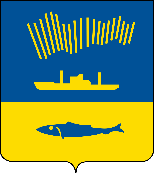 АДМИНИСТРАЦИЯ ГОРОДА МУРМАНСКАП О С Т А Н О В Л Е Н И Е 30.08.2021                                                                                                        № 2219В соответствии с Федеральным законом от 06.10.2003 № 131-ФЗ                       «Об общих принципах организации местного самоуправления в Российской Федерации», Уставом муниципального образования город Мурманск, постановлениями администрации города Мурманска от 13.11.2017 № 3610              «Об утверждении муниципальной программы города Мурманска «Управление имуществом и жилищная политика» на 2018-2024 годы», от 15.01.2014 № 77 «Об утверждении порядка предоставления социальных выплат молодым и многодетным семьям – участникам подпрограммы «Обеспечение жильем молодых и многодетных семей города Мурманска» на 2018-2024 годы», протоколами заседаний комиссии по рассмотрению заявлений и принятию решений о включении молодых и многодетных семей в списки получателей социальной выплаты от 26.01.2021 № 01/21, от 04.02.2021 № 02/21,                           от 12.02.2021 № 03/21, от 20.02.2021 № 04/21, от 05.03.2021 № 05/21,                       от 12.03.2021 № 06/21, от 16.03.2021 № 07/21, от 25.03.2021 № 08/21,                       от 02.04.2021 № 09/21, от 09.04.2021 № 10/21, от 23.04.2021 № 11/21,                        от 30.04.2021 № 12/21, от 14.05.2021 № 14/21, от 21.05.2021 № 15/21,                        от 02.06.2021 № 16/21, от 02.07.2021 № 19/21, от 09.07.2021 № 20/21,                         от 28.07.2021 № 22/21, от 05.08.2021 № 23/21, от 12.08.2021 № 24/21,                                        от 17.08.2021 № 25/21 п о с т а н о в л я ю: 1. Утвердить список на 2022 год молодых семей – участников подпрограммы «Обеспечение жильем молодых и многодетных семей города Мурманска» на 2018-2024 годы муниципальной программы города Мурманска «Управление имуществом и жилищная политика» на 2018-2024 годы согласно           приложению № 1.2. Утвердить список на 2022 год многодетных семей – участников подпрограммы «Обеспечение жильем молодых и многодетных семей города Мурманска» на 2018-2024 годы муниципальной программы города Мурманска «Управление имуществом и жилищная политика» на 2018-2024 годы согласно                 приложению № 2.3. Отделу информационно-технического обеспечения и защиты информации администрации города Мурманска (Кузьмин А.Н.) разместить настоящее постановление без приложений на официальном сайте администрации города Мурманска в сети Интернет.4. Контроль за выполнением настоящего постановления возложить на заместителя главы администрации города Мурманска Синякаева Р.Р.Временно исполняющий полномочияглавы администрации города Мурманска                                     В.А. Доцник